(Type or print)			(Last, First, Mi)				(Area code)	           (Phone number)		           (Area code)	      (Work number)				(Street address and apartment or suite no.)				(City, state, and zip code)				(Street address, city, state, and zip code)				(Street address, city, state, and zip code)Check applicable				Group A				Group B				Group CPlease list two (2) individuals or alarm/security company that have agreed to respond and grant access to the alarm site within one (1) hour.			               (or name and phone no. of alarm/security company)                                                         area code and numberArea code and numberSignature of Applicant or Authorized AgentThe Applicant or Authorized Agent affirms that all the information contained herein is true and correct to the best of his/her knowledge.  This application may be denied for false statements and/or non-payment of all fees owed to the City of Houston.  The permit may be revoked for disciplinary reasons and/or non -payment of fees owed to the City in accordance with “City of Houston Code of Ordinances Chapter 11 Article II”.If the fire department receives notice of any fire alarm from an alarm system that does not have a valid permit, then each person in control shall be jointly and severally liable to the city for a false response citation fee for each fire department response to false fire alarms.  PERMITS ARE VALID ONE (1) YEAR FROM ISSUE DATE AND MUST BE RENEWED TEN (10) DAYS BEFORE EXPIRATION.FOR DEPARTMENT USE ONLYCITY OF HOUSTON, FIRE DEPARTMENT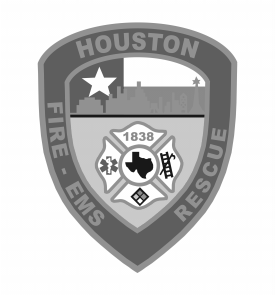 Mail or bring this original.  Payment may be made by check or money order payable to the City of Houston. We accept credit cards or cash only in person.Mail to:  P. O. Box 3625, Houston, Texas  77253    Visit us:  1002 Washington, Houston, Texas 77002                                                                Phone:  (832) 394-8811  Fax:  (832) 394-9645   Email:  hfd.permitoffice@houstontx.gov                      FIRE ALARM PERMIT APPLICATIONApplication Type: (please circle one)Application Type: (please circle one)New  Renewal(Must not be less than 10 business days before expiration date)(Must not be less than 10 business days before expiration date)Applicant’s Name:Applicant’s Telephone No.:()()Applicant’s Driver’s Lic. No.:StateSSN#  Address of Alarm:Business Name:TelephoneNumber-Federal Tax Number:State Sales Tax No.Corporate Charter No.Owner Name(if other than applicant):Owner’s Address:Mailing Address (if different):Type of Alarm Site:ResidenceNon-Residence/BusinessGovernment OfficeInstallation of Alarm Date:Number of actuating devices:Alarm Group Type:0-10 actuating devices11-100 actuating devices101 or more actuating devicesAlarm Company:Telephone No.Name of Contact #1:Local Phone No.Name of Contact #2:Local Phone No.XDate: